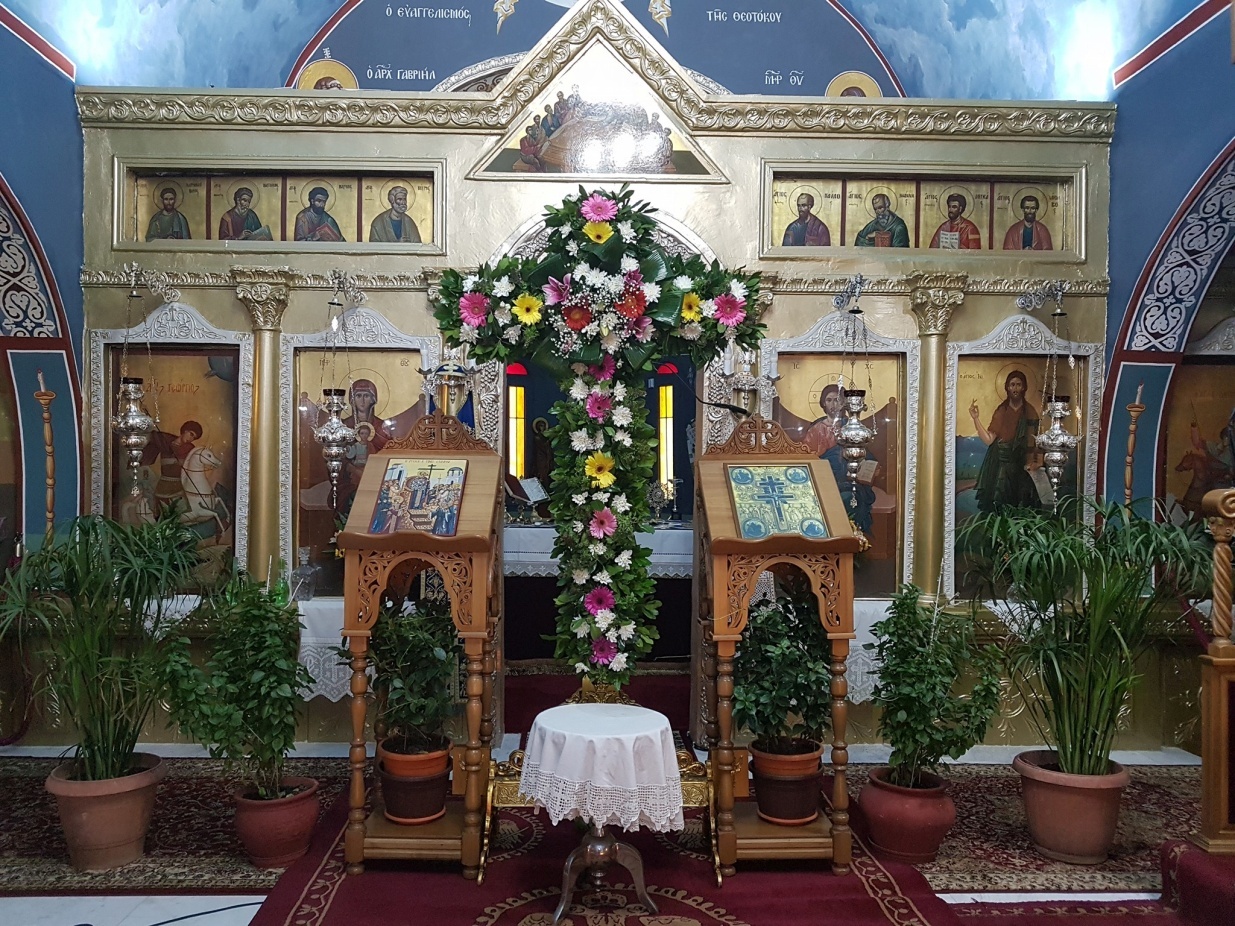 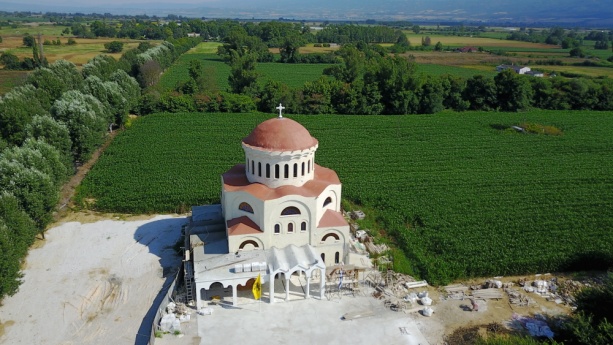 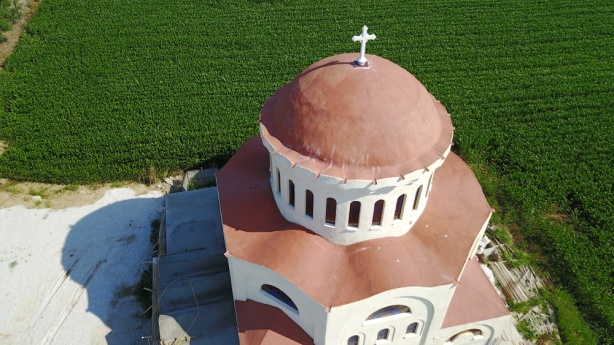 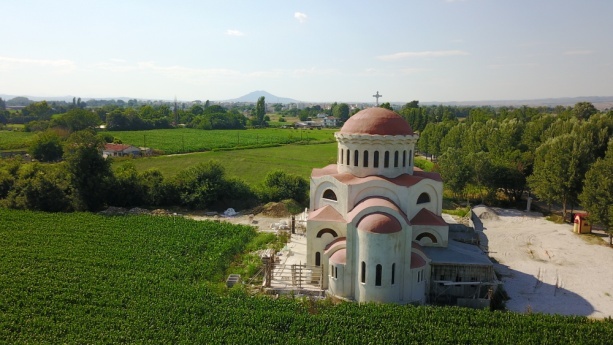 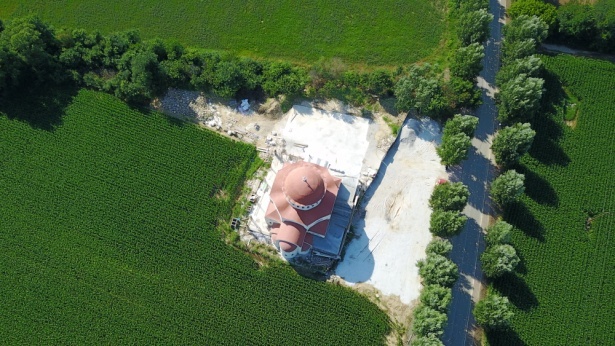 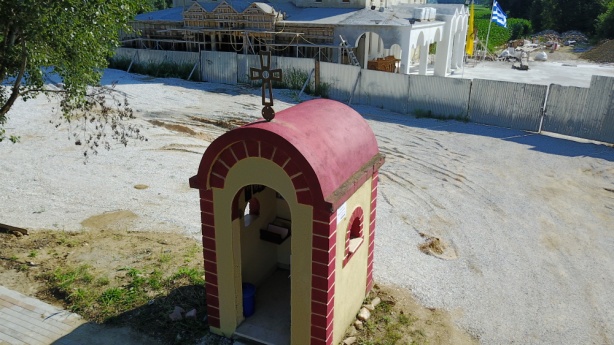 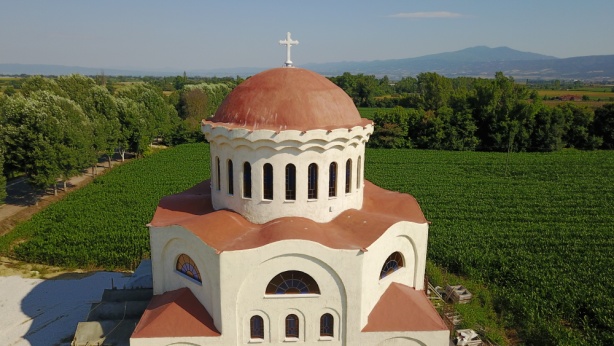 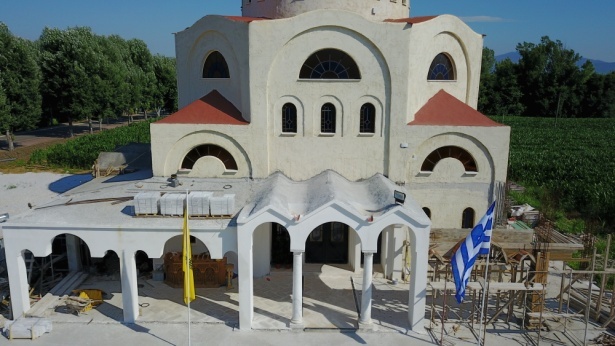 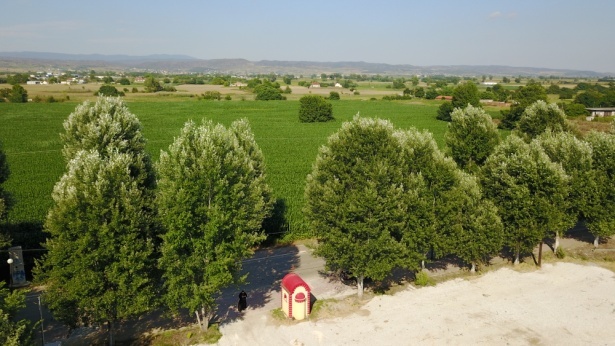 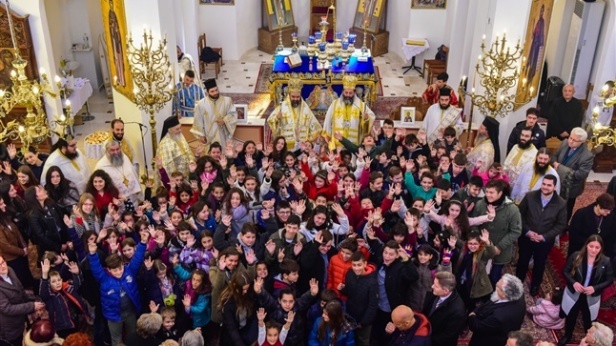 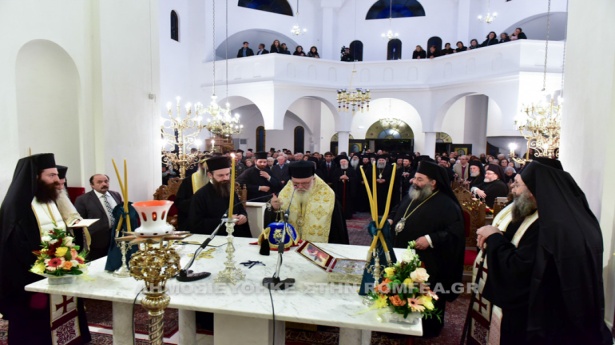 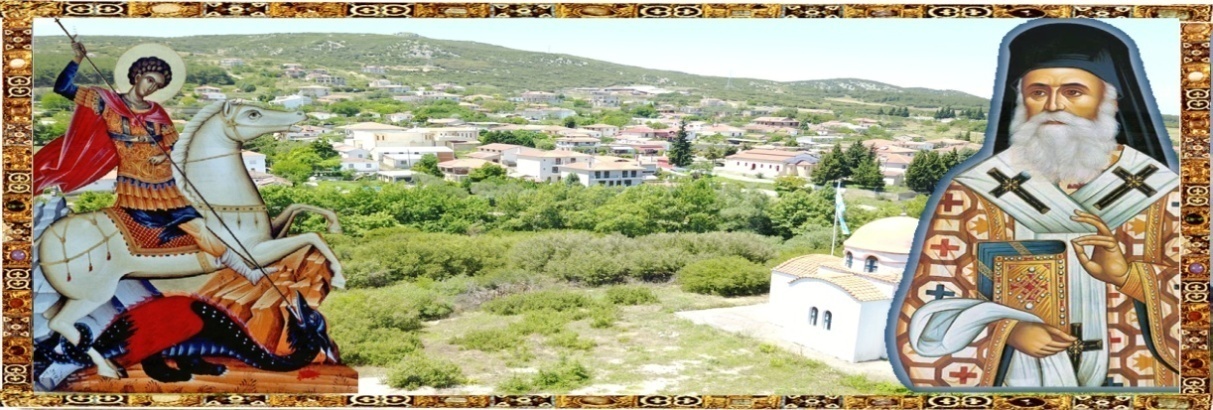 ΙΕΡΑ  ΜΗΤΡΟΠΟΛΙΣ  ΛΑΓΚΑΔΑ,  ΛΗΤΗΣ  ΚΑΙ  ΡΕΝΤΙΝΗΣΙΕΡΑ  ΜΗΤΡΟΠΟΛΙΣ  ΛΑΓΚΑΔΑ,  ΛΗΤΗΣ  ΚΑΙ  ΡΕΝΤΙΝΗΣΙΕΡΑ  ΜΗΤΡΟΠΟΛΙΣ  ΛΑΓΚΑΔΑ,  ΛΗΤΗΣ  ΚΑΙ  ΡΕΝΤΙΝΗΣ
ΙΕΡΟΣ   ΝΑΟΣ   ΑΓΙΩΝ   ΓΕΩΡΓΙΟΥ   ΚΑΙ   ΝΕΚΤΑΡΙΟΥ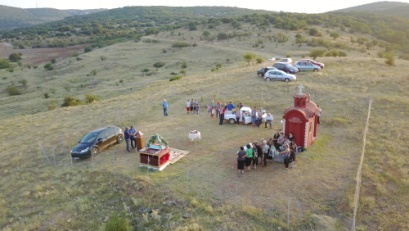 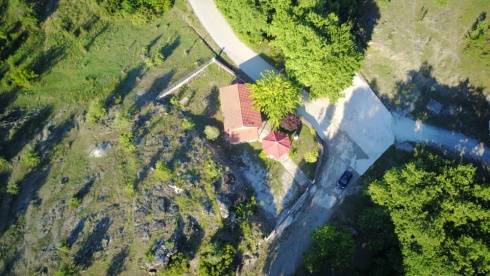 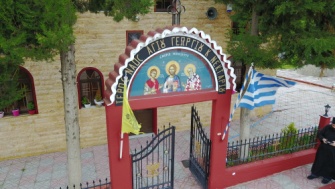 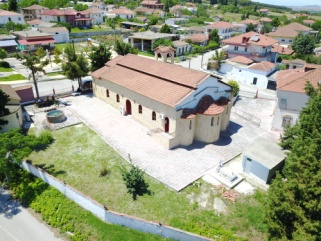 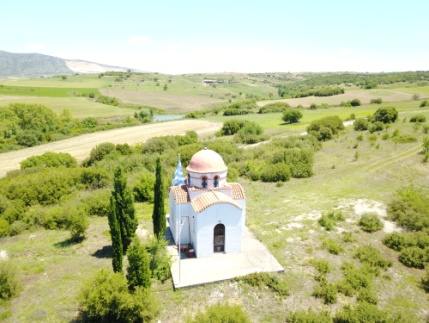 
ΙΕΡΟΣ   ΝΑΟΣ   ΑΓΙΩΝ   ΓΕΩΡΓΙΟΥ   ΚΑΙ   ΝΕΚΤΑΡΙΟΥ
ΙΕΡΟΣ   ΝΑΟΣ   ΑΓΙΩΝ   ΓΕΩΡΓΙΟΥ   ΚΑΙ   ΝΕΚΤΑΡΙΟΥΕ Ν Ο Ρ Ι Α    Μ Ο Ν Ο Λ Ο Φ Ο ΥΕ Ν Ο Ρ Ι Α    Μ Ο Ν Ο Λ Ο Φ Ο ΥΕ Ν Ο Ρ Ι Α    Μ Ο Ν Ο Λ Ο Φ Ο Υ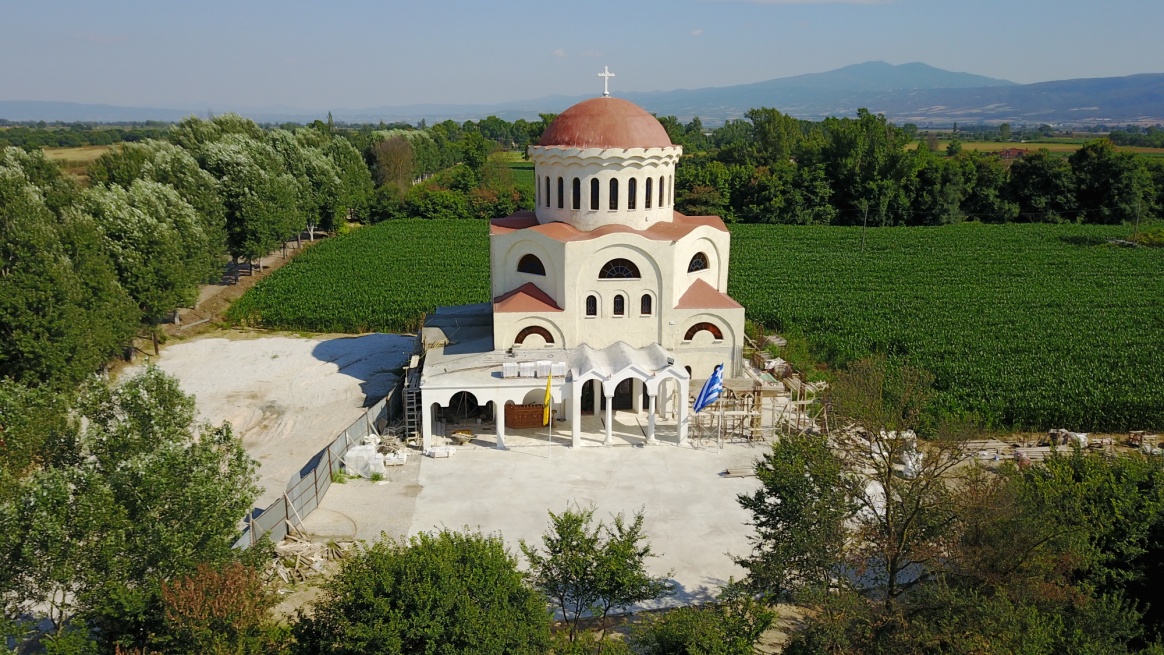 Ιερός Ναός Θεοφανείων, Τιμίου Προδρόμου και Αγίας Αναστασίας της ΦαρμακολυτρίαςΠ Ρ Ο Γ Ρ Α Μ Μ Α   Α Κ Ο Λ Ο Υ Θ Ι Ω ΝΙερός Ναός Θεοφανείων, Τιμίου Προδρόμου και Αγίας Αναστασίας της ΦαρμακολυτρίαςΠ Ρ Ο Γ Ρ Α Μ Μ Α   Α Κ Ο Λ Ο Υ Θ Ι Ω ΝΙερός Ναός Θεοφανείων, Τιμίου Προδρόμου και Αγίας Αναστασίας της ΦαρμακολυτρίαςΠ Ρ Ο Γ Ρ Α Μ Μ Α   Α Κ Ο Λ Ο Υ Θ Ι Ω Ν Μ Η Ν Ο Σ  Σ Ε Π Τ Ε Μ Β Ρ Ι Ο Υ   2 0 1 8 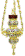  Μ Η Ν Ο Σ  Σ Ε Π Τ Ε Μ Β Ρ Ι Ο Υ   2 0 1 8  Μ Η Ν Ο Σ  Σ Ε Π Τ Ε Μ Β Ρ Ι Ο Υ   2 0 1 8 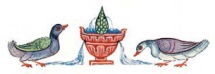 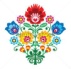 Έχων ημέρας 30. Η ημέρα έχει ώρας 12 και νύξ ώρας 12 Έχων ημέρας 30. Η ημέρα έχει ώρας 12 και νύξ ώρας 12 Έχων ημέρας 30. Η ημέρα έχει ώρας 12 και νύξ ώρας 12 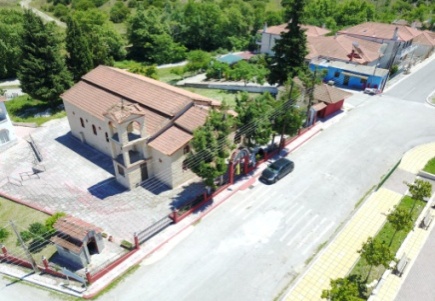 ΣΑΒΒΑΤΟ 1 ΣΕΠΤΕΜΒΡΙΟΥ –ΑΡΧΗ ΙΝΔΙΚΤΟΥΣΑΒΒΑΤΟ 1 ΣΕΠΤΕΜΒΡΙΟΥ –ΑΡΧΗ ΙΝΔΙΚΤΟΥ40ήμερο ΜΝΗΜΟΣΥΝΟ ΔΗΜΗΤΡΙΟΥ ΑΠΟΣΤΟΛΙΔΗ40ήμερο ΜΝΗΜΟΣΥΝΟ ΔΗΜΗΤΡΙΟΥ ΑΠΟΣΤΟΛΙΔΗ08.00-10.00 ΟΡΘΡΟΣ - ΘΕΙΑ ΛΕΙΤΟΥΡΓΙΑ - Μ.ΑΓΙΑΣΜΟΣ08.00-10.00 ΟΡΘΡΟΣ - ΘΕΙΑ ΛΕΙΤΟΥΡΓΙΑ - Μ.ΑΓΙΑΣΜΟΣΣΤΟΝ ΙΕΡΟ ΝΑΟ ΤΩΝ ΑΓΙΩΝ ΓΕΩΡΓΙΟΥ ΚΑΙ ΝΕΚΤΑΡΙΟΥΣΤΟΝ ΙΕΡΟ ΝΑΟ ΤΩΝ ΑΓΙΩΝ ΓΕΩΡΓΙΟΥ ΚΑΙ ΝΕΚΤΑΡΙΟΥ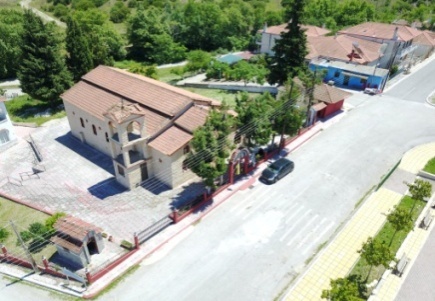 ΚΥΡΙΑΚΗ 2 ΣΕΠΤΕΜΒΡΙΟΥΚΥΡΙΑΚΗ 2 ΣΕΠΤΕΜΒΡΙΟΥ07.30 - 10.30 ΟΡΘΡΟΣ - Θ. ΛΕΙΤΟΥΡΓΙΑ07.30 - 10.30 ΟΡΘΡΟΣ - Θ. ΛΕΙΤΟΥΡΓΙΑΣΤΟΝ ΙΕΡΟ ΝΑΟ ΤΩΝ ΑΓΙΩΝ ΓΕΩΡΓΙΟΥ ΚΑΙ ΝΕΚΤΑΡΙΟΥΣΤΟΝ ΙΕΡΟ ΝΑΟ ΤΩΝ ΑΓΙΩΝ ΓΕΩΡΓΙΟΥ ΚΑΙ ΝΕΚΤΑΡΙΟΥ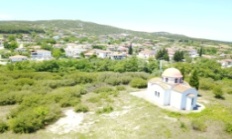 ΣΑΒΒΑΤΟ 8 ΣΕΠΤΕΜΒΡΙΟΥΣΑΒΒΑΤΟ 8 ΣΕΠΤΕΜΒΡΙΟΥΤΟ ΓΕΝΕΘΛΙΟΝ ΤΗΣ ΥΠΕΡ. ΔΕΣΠΟΙΝΗΣ ΗΜΩΝ ΘΕΟΤΟΚΟΥΤΟ ΓΕΝΕΘΛΙΟΝ ΤΗΣ ΥΠΕΡ. ΔΕΣΠΟΙΝΗΣ ΗΜΩΝ ΘΕΟΤΟΚΟΥ08.00-10.00 ΟΡΘΡΟΣ - ΘΕΙΑ ΛΕΙΤΟΥΡΓΙΑ08.00-10.00 ΟΡΘΡΟΣ - ΘΕΙΑ ΛΕΙΤΟΥΡΓΙΑΣΤΟ ΙΕΡΟ ΕΞΩΚΚΛΗΣΙ ΤΗΣ ΑΓΙΑΣ ΑΙΚΑΤΕΡΙΝΗΣΣΤΟ ΙΕΡΟ ΕΞΩΚΚΛΗΣΙ ΤΗΣ ΑΓΙΑΣ ΑΙΚΑΤΕΡΙΝΗΣΚΥΡΙΑΚΗ 9 ΣΕΠΤΕΜΒΡΙΟΥΚΥΡΙΑΚΗ 9 ΣΕΠΤΕΜΒΡΙΟΥΠΡΟ ΤΗΣ ΥΨΩΣΕΩΣ ΤΟΥ ΤΙΜΙΟΥ ΣΤΑΥΡΟΥΠΡΟ ΤΗΣ ΥΨΩΣΕΩΣ ΤΟΥ ΤΙΜΙΟΥ ΣΤΑΥΡΟΥ07.30 - 10.30 ΟΡΘΡΟΣ - Θ. ΛΕΙΤΟΥΡΓΙΑ07.30 - 10.30 ΟΡΘΡΟΣ - Θ. ΛΕΙΤΟΥΡΓΙΑΣΤΟΝ ΙΕΡΟ ΝΑΟ ΤΩΝ ΑΓΙΩΝ ΓΕΩΡΓΙΟΥ ΚΑΙ ΝΕΚΤΑΡΙΟΥΣΤΟΝ ΙΕΡΟ ΝΑΟ ΤΩΝ ΑΓΙΩΝ ΓΕΩΡΓΙΟΥ ΚΑΙ ΝΕΚΤΑΡΙΟΥΠΑΡΑΣΚΕΥΗ 14 ΣΕΠΤΕΜΒΡΙΟΥΠΑΡΑΣΚΕΥΗ 14 ΣΕΠΤΕΜΒΡΙΟΥΗ ΠΑΓΚΟΣΜΙΑ ΥΨΩΣΙΣ ΤΟΥ ΤΙΜΙΟΥ ΚΑΙ ΖΟΠΟΙΟΥ ΣΤΑΥΡΟΥΗ ΠΑΓΚΟΣΜΙΑ ΥΨΩΣΙΣ ΤΟΥ ΤΙΜΙΟΥ ΚΑΙ ΖΟΠΟΙΟΥ ΣΤΑΥΡΟΥ08.00 - 10.30 ΠΑΝΗΓΥΡΙΚΗ ΘΕΙΑ ΛΕΙΤΟΥΡΓΙΑ08.00 - 10.30 ΠΑΝΗΓΥΡΙΚΗ ΘΕΙΑ ΛΕΙΤΟΥΡΓΙΑΣΤΟΝ ΙΕΡΟ ΝΑΟ ΤΩΝ ΑΓΙΩΝ ΓΕΩΡΓΙΟΥ ΚΑΙ ΝΕΚΤΑΡΙΟΥΣΤΟΝ ΙΕΡΟ ΝΑΟ ΤΩΝ ΑΓΙΩΝ ΓΕΩΡΓΙΟΥ ΚΑΙ ΝΕΚΤΑΡΙΟΥΚΥΡΙΑΚΗ 16 ΣΕΠΤΕΜΒΡΙΟΥΚΥΡΙΑΚΗ 16 ΣΕΠΤΕΜΒΡΙΟΥΜΕΤΑ ΤΗΣ ΥΨΩΣΕΩΣ ΤΟΥ ΤΙΜΙΟΥ ΣΤΑΥΡΟΥΜΕΤΑ ΤΗΣ ΥΨΩΣΕΩΣ ΤΟΥ ΤΙΜΙΟΥ ΣΤΑΥΡΟΥ07.30 - 10.30 ΟΡΘΡΟΣ - Θ. ΛΕΙΤΟΥΡΓΙΑ07.30 - 10.30 ΟΡΘΡΟΣ - Θ. ΛΕΙΤΟΥΡΓΙΑΣΤΟΝ ΙΕΡΟ ΝΑΟ ΤΩΝ ΑΓΙΩΝ ΓΕΩΡΓΙΟΥ ΚΑΙ ΝΕΚΤΑΡΙΟΥΣΤΟΝ ΙΕΡΟ ΝΑΟ ΤΩΝ ΑΓΙΩΝ ΓΕΩΡΓΙΟΥ ΚΑΙ ΝΕΚΤΑΡΙΟΥΚΥΡΙΑΚΗ 23 ΣΕΠΤΕΜΒΡΙΟΥΚΥΡΙΑΚΗ 23 ΣΕΠΤΕΜΒΡΙΟΥΑ΄ ΛΟΥΚΑ (Ο ήλιος εισέρχεται εις τον ζυγόν. Αρχή φθινοπώρου)Α΄ ΛΟΥΚΑ (Ο ήλιος εισέρχεται εις τον ζυγόν. Αρχή φθινοπώρου)07.30 - 10.30 ΟΡΘΡΟΣ - Θ. ΛΕΙΤΟΥΡΓΙΑ07.30 - 10.30 ΟΡΘΡΟΣ - Θ. ΛΕΙΤΟΥΡΓΙΑΣΤΟΝ ΙΕΡΟ ΝΑΟ ΤΩΝ ΑΓΙΩΝ ΓΕΩΡΓΙΟΥ ΚΑΙ ΝΕΚΤΑΡΙΟΥΣΤΟΝ ΙΕΡΟ ΝΑΟ ΤΩΝ ΑΓΙΩΝ ΓΕΩΡΓΙΟΥ ΚΑΙ ΝΕΚΤΑΡΙΟΥ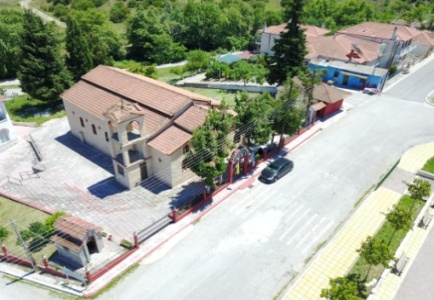 ΠΑΡΑΣΚΕΥΗ 28 ΣΕΠΤΕΜΒΡΙΟΥΠΑΡΑΣΚΕΥΗ 28 ΣΕΠΤΕΜΒΡΙΟΥΟσίου ΚυριακούΟσίου Κυριακού21.15 – 00.15 ΙΕΡΑ ΑΓΡΥΠΝΙΑ21.15 – 00.15 ΙΕΡΑ ΑΓΡΥΠΝΙΑΣΤΟΝ ΙΕΡΟ ΝΑΟ ΤΩΝ ΑΓΙΩΝ ΓΕΩΡΓΙΟΥ ΚΑΙ ΝΕΚΤΑΡΙΟΥΣΤΟΝ ΙΕΡΟ ΝΑΟ ΤΩΝ ΑΓΙΩΝ ΓΕΩΡΓΙΟΥ ΚΑΙ ΝΕΚΤΑΡΙΟΥΚΥΡΙΑΚΗ 30 ΣΕΠΤΕΜΒΡΙΟΥΚΥΡΙΑΚΗ 30 ΣΕΠΤΕΜΒΡΙΟΥΒ΄ ΛΟΥΚΑΒ΄ ΛΟΥΚΑ07.30 - 10.30 ΟΡΘΡΟΣ - Θ. ΛΕΙΤΟΥΡΓΙΑ07.30 - 10.30 ΟΡΘΡΟΣ - Θ. ΛΕΙΤΟΥΡΓΙΑΣΤΟΝ ΙΕΡΟ ΝΑΟ ΤΩΝ ΑΓΙΩΝ ΓΕΩΡΓΙΟΥ ΚΑΙ ΝΕΚΤΑΡΙΟΥΣΤΟΝ ΙΕΡΟ ΝΑΟ ΤΩΝ ΑΓΙΩΝ ΓΕΩΡΓΙΟΥ ΚΑΙ ΝΕΚΤΑΡΙΟΥΣΤΟΝ ΙΕΡΟ ΝΑΟ ΤΩΝ ΑΓΙΩΝ ΓΕΩΡΓΙΟΥ ΚΑΙ ΝΕΚΤΑΡΙΟΥΣΤΟΝ ΙΕΡΟ ΝΑΟ ΤΩΝ ΑΓΙΩΝ ΓΕΩΡΓΙΟΥ ΚΑΙ ΝΕΚΤΑΡΙΟΥΣΤΟΝ ΙΕΡΟ ΝΑΟ ΤΩΝ ΑΓΙΩΝ ΓΕΩΡΓΙΟΥ ΚΑΙ ΝΕΚΤΑΡΙΟΥ